                    КАРАР                                                          ПОСТАНОВЛЕНИЕ            18 декабря  2014 йыл              №     21              18 декабря  2014года На основании протеста прокурора Аскинского района советника юстиции Д.Н.Тулибаева от 17 декабря 2014 г № 4д-2014ПОСТАНОВЛЯЮ :1.Отменить постановление главы сельского поселения Мутабашевский сельсовет от 04 июля  2013 года № 23 «Об утверждении административного   регламента осуществления муниципального  контроля  проведения муниципальных лотерей   на территории сельского поселения Мутабашевский сельсовет муниципального района Аскинский район  Республики Башкортостан»2. Обнародовать настоящее решение на информационном стенде в администрации Сельского поселения Мутабашевский сельсовет муниципального района Аскинский район Республики Башкортостан по адресу: со. Старый Мутабаш, ул. Центральная, д.29 и в официальном сайте www.askino.ru.3. Контроль за исполнением настоящего постановления оставляю за собойГлава сельского поселения Мутабашевский сельсовет муниципального района Аскинский район Республики Башкортостан И.В.СафинБАШҠОРТОСТАН РЕСПУБЛИКАҺЫ.АСҠЫН  РАЙОНЫ   МУНИЦИПАЛЬ РАЙОНЫНЫҢ МОТАБАШ АУЫЛ  СОВЕТЫ АУЫЛ  БИЛӘМӘҺЕ ХӘКИМИӘТЕ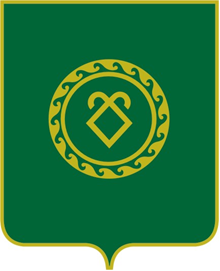              АДМИНИСТРАЦИЯСЕЛЬСКОГО ПОСЕЛЕНИЯМУТАБАШЕВСКИЙ СЕЛЬСОВЕТМУНИЦИПАЛЬНОГО РАЙОНААСКИНСКИЙ РАЙОНРЕСПУБЛИКИ  БАШКОРТОСТАН